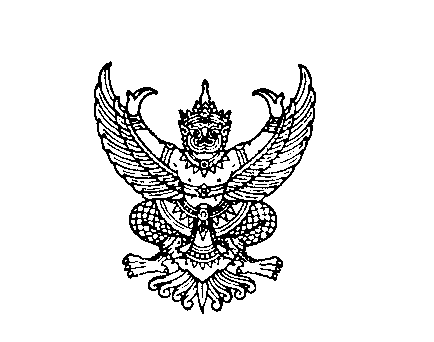 ที่ มท ๐๘๑๖.๕/ว 3718	กรมส่งเสริมการปกครองท้องถิ่น   	ถนนนครราชสีมา เขตดุสิต กทม. ๑๐๓๐๐	       11 กันยายน 2566   เรื่อง  รายงานผลโครงการจัดงานการประกวดแข่งขันและคัดเลือกความสามารถของสถานศึกษาในสังกัด
  	องค์กรปกครองส่วนท้องถิ่นในแผนพัฒนาเด็กและเยาวชนในถิ่นทุรกันดาร ตามพระราชดำริ
 	สมเด็จพระกนิษฐาธิราชเจ้า กรมสมเด็จพระเทพรัตนราชสุดา ฯ สยามบรมราชกุมารี ประจำปี ๒๕๖6    
 	ระดับประเทศเรียน  ผู้ว่าราชการจังหวัดระนอง ตาก น่าน และสกลนครอ้างถึง  หนังสือกรมส่งเสริมการปกครองท้องถิ่น ที่ มท 0816.5/ว 3017 ลงวันที่ 18 กรกฎาคม 2566สิ่งที่ส่งมาด้วย	1. บัญชีรายชื่อองค์กรปกครองส่วนท้องถิ่นในโครงการฯ  	จำนวน 1 ฉบับ		2. ผลการประกวดแข่งขันฯ	จำนวน 1 ชุดตามที่ กรมส่งเสริมการปกครองท้องถิ่นได้ดำเนินการโครงการจัดงานประกวดแข่งขัน
และคัดเลือกความสามารถของสถานศึกษาในสังกัดองค์กรปกครองส่วนท้องถิ่นในแผนพัฒนาเด็กและเยาวชน
ในถิ่นทุรกันดาร ตามพระราชดำริ สมเด็จพระกนิษฐาธิราชเจ้า กรมสมเด็จพระเทพรัตนราชสุดา ฯ
สยามบรมราชกุมารี ประจำปี ๒๕๖6 ระดับประเทศ ระหว่างวันที่ 24 - 26 สิงหาคม ๒๕๖6 ณ โรงแรมเดอะเล็คกาซี่ อำเภอเมืองนนทบุรี จังหวัดนนทบุรี นั้น กรมส่งเสริมการปกครองท้องถิ่นได้ดำเนินการประกวดแข่งขันและคัดเลือกความสามารถ
ของสถานศึกษาในสังกัดองค์กรปกครองส่วนท้องถิ่นในแผนพัฒนาเด็กและเยาวชนในถิ่นทุรกันดาร 
ตามพระราชดำริ สมเด็จพระกนิษฐาธิราชเจ้า กรมสมเด็จพระเทพรัตนราชสุดา ฯ สยามบรมราชกุมารี
ประจำปี ๒๕๖6 ระดับประเทศ เรียบร้อยแล้ว จึงขอความร่วมมือจังหวัดแจ้งผลการประกวดแข่งขัน
และคัดเลือกความสามารถของสถานศึกษาในสังกัดองค์กรปกครองส่วนท้องถิ่นในแผนพัฒนาเด็กและเยาวชนในถิ่นทุรกันดารตามพระราชดำริฯ เพื่อรับทราบผลการประกวดแข่งขันดังกล่าว ทั้งนี้ สำหรับนักเรียน
และสถานศึกษาที่ได้รางวัลชนะเลิศ จะได้รับพระราชทานเกียรติบัตรจากสมเด็จพระกนิษฐาธิราชเจ้า
กรมสมเด็จพระเทพรัตนราชสุดา ฯ สยามบรมราชกุมารี โดยกรมส่งเสริมการปกครองท้องถิ่นจักประสานรายละเอียดในโอกาสต่อไป รายละเอียดปรากฏตามสิ่งที่ส่งมาด้วยจึงเรียนมาเพื่อโปรดพิจารณา    ขอแสดงความนับถือ      อธิบดีกรมส่งเสริมการปกครองท้องถิ่น         กองส่งเสริมและพัฒนาการจัดการศึกษาท้องถิ่นกลุ่มงานส่งเสริมการศึกษานอกระบบ ศิลปะ วัฒนธรรม และภูมิปัญญาท้องถิ่นโทร. ๐ - ๒๒๔๑ - ๙๐00 ต่อ 5332ไปรษณีย์อิเล็กทรอนิกส์ saraban@dla.go.thผู้ประสานงาน นางสาวศิริยากร แซ่ปึง โทร. 083 546 8535